Grant Application FormPrepared For
Local GovernmentPlease return application and supporting materials to your DNR Waters Area HydrologistFLOOD DAMAGE REDUCTION PROGRAMSHAZARD MITIGATION GRANT APPLICATIONProject Funding BreakoutCheck the following types of flood damage reduction activities included in project along with a quantity (if applicable) and cost or percentage of total project costs.	Activity	Quantity	 Cost or PercentageProject Narrative(Please attach resolutions authorizing application and signature, a map of the site, highlighting area(s) damaged and the location of the proposed project.)I.	a.) Briefly describe and itemize the damage(s):b.)	Describe the repetitive nature of the flooding:Project NarrativeDescribe the proposed project and its objective:	(Please include project location, a list of funding sources, how local funding will be obtained and identify implementing parties and their roles.)Project Narrativea.) Summarize the alternative flood mitigation measures that were considered to achieve the desired benefits.Is the proposed project the least environmentally damaging alternative that is feasible and prudent? Why?	(If project requires a mandatory environmental review)c.)	Has an environmental review been completed for the proposed project? If not, is an environmental review part of the application proposal?Project NarrativeDescribe and itemize the costs (including environmental and natural resource costs) associated with the project:	(Please include a budget/cost schedule. If the project will be completed in phases, please include a phasing schedule for the project.)Environmental costs do not need to be quantified in terms in money.Project NarrativeDescribe and itemize the benefits (including environmental and natural resource costs) associated with this project:	(Please describe the anticipated results of this project.)Environmental benefits do not need to be quantified in terms of money.Project NarrativeList opportunities for public involvement and describe public response to the proposed project:Describe partners (if any) and their role in this project.Project NarrativeFlood Insurance: Do the local government units within your jurisdiction participate in the National Flood Insurance Program?Zoning Ordinances: Is your local government unit administering a state approved shoreland ordinance and flood plain ordinance?Is this proposed study, plan, or project identified in a comprehensive local water plan prepared under M.S. Chapter 110B or 112 or M.S. 473.875-473.883?Application Date:   Local Unit of Government Applicant:  Authorized Agent:  Address:  Number and Street:     City/State:   Zip Code:     County:  Phone No:  Fax:    Cell: 	Email Address:   Contact Person (if different from authorized agent):  Address: Number and Street:     City/State:   Zip Code:     County: Phone No:  Fax:    Cell: 	Email Address: Total Estimated Project CostAmount Requested From DNR WatersAmount from other state agenciesTotal share of all local government sourcesEstimated in-kind matchFederal sharePrivate shareAcquisitionNumber of HomesLeveeMilesLevee ImprovementLineal FeetFloodwallLineal FeetRing DikeNumber of Ring DikesRing Dike ImprovementNumber of Ring DikesFlood Storage EasementAcresImpoundmentAcre FeetImpoundment ImprovementFlood Warning SystemFeasibility StudyFlood Insurance StudyFloodplain MappingGeographic Information SystemHydrology / Hydraulic StudyOtherPlease answer the following questions Yes or No:Applicant must be able to answer the following four questions yes, before continuing. Y    N      A. Are local matching funds currently or imminently available? Y    N      B. Has an environmental review (if mandatory) been completed for the proposed project or included in the application as part of the project? Y    N      C. Is your project the least environmentally damaging (or the most environmentally enhancing) feasible and prudent alternative? Y    N      D. Is your project consistent with local comprehensive watershed management planning?Please answer the following questions Yes or No: Y    N      A. Have the floods caused loss of lives or posed health and safety problems?                         B. Have floods damaged: Y    N           a. Residences/farmsteads? Y    N           b. Critical facilities; schools, hospitals, evacuation shelters, or power plants? Y    N           c. Public facilities/utilities? Y    N           d. Intensively farmed land?                         C. Does the proposed project involve: Y    N           a. Protection of lives? Y    N           b. The relocation of structures out of the floodway? Y    N           c. The relocation of structures out of the 100-year regulatory floodplain? Y    N           d. Nonstructural measures such as structural acquisition, storage easements, wetland restoration or others?                         D. Does the proposed project involve a reduction in flood damage potential to: Y    N           a. More than 10 structures? Y    N           b. 5 to 10 structures? Y    N           c. 1 to 5 structures?                         E. Will you be able to avoid major social impacts with the proposed project, such as: Y    N           a. Neighborhood disruption? Y    N           b. Transportation disruption? Y    N           c. Aesthetics? Y    N      F. Has the acquisition of all necessary lands, easements and rights-of-way been included in the project proposal? Y    N      G. Does your community have a flood warning system and/or emergency evacuation plan or is this part of the proposed project? Y    N      H. Has your local government conducted public information or education programs about floods? Y    N       I.  Has your local government taken actions in the past to mitigate the effect of flooding? Y    N      J. Is your local government participating in a local water planning effort?(Please attach a copy of the completed Minnesota Natural Heritage Information System Data Request Form).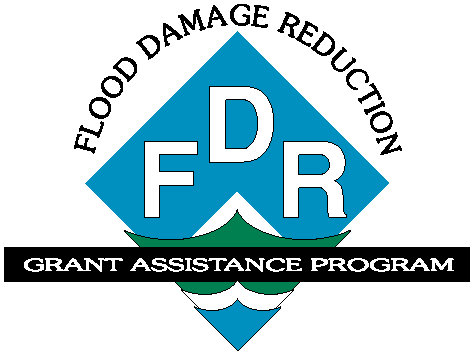 